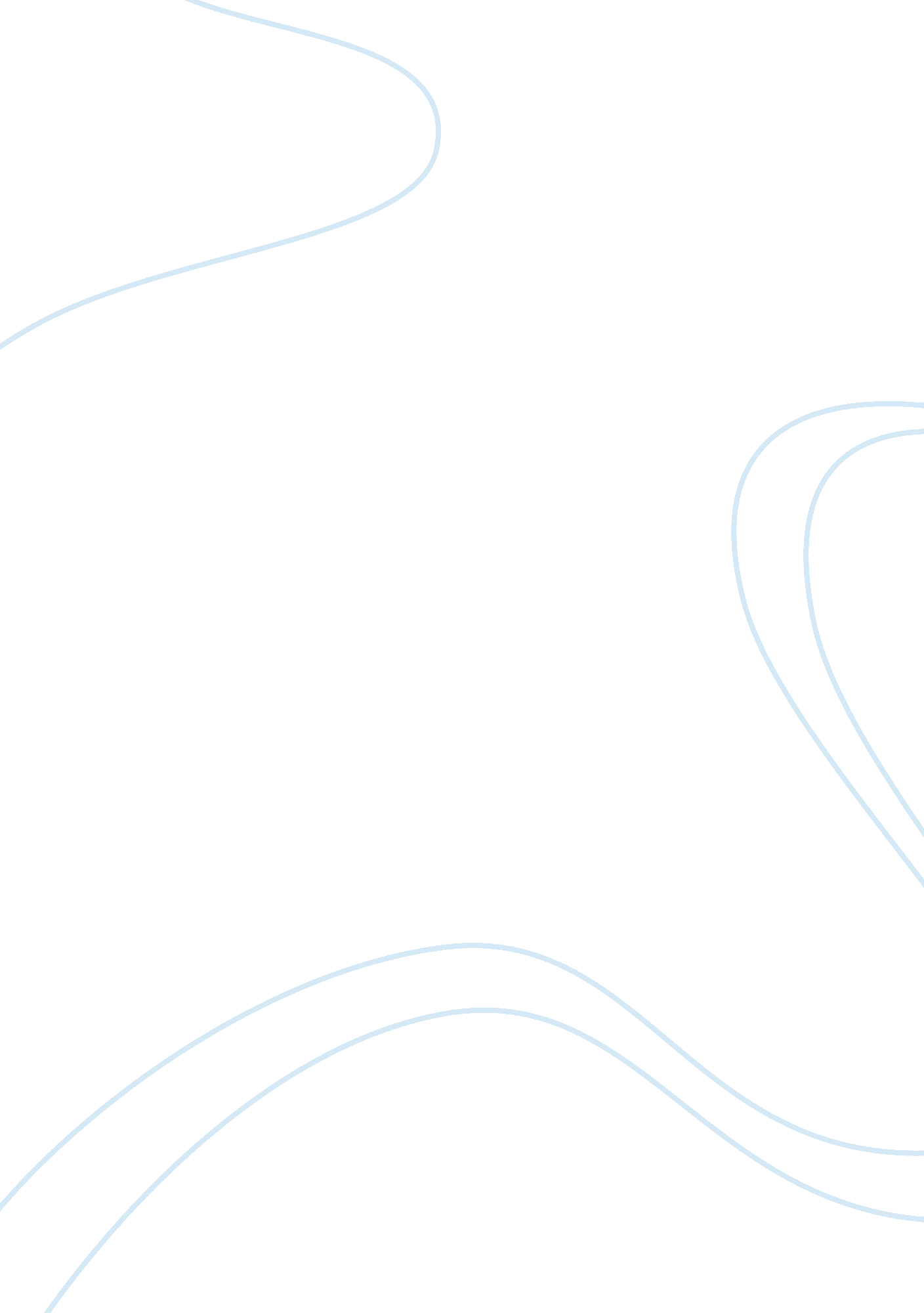 The what i wanted to do in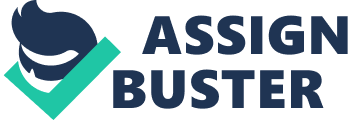 The first years of myundergraduate career were a mess – I had no idea what to do in life, and theburden of my family’s financial crisis back home didn’t help. As the eldestdaughter and without enough financial aid from the university, I withdrew frommy studies to support the family. Despite the situation, Itook this time to assess what I wanted to do in my life, and through self-helpbooks and experimenting, I discovered that I was more interested in biologythan programming. Due to my interest inhealthcare I elected Biomedical Engineering as my major in college andmaintained an aggregate of 67%, along with establishing collaborations withfaculty and peers to hone my disposition for reasoning, logic, and scientificcuriosity which lead me down a path in pursuit of medical field. With additionaltraining, I see myself getting a Ph. D. and working with a passionate andinnovative R&D team that works towards catering to the requirements andtackling the challenges of the brave new world.  Over time, whenelectronics greeted medicine, the healthcare industry was accelerated toperform tremendous feats. Inventions such as bionic arms, prosthetic eye, CT, and others have had me stupefied. Ever since I had discovered my passion inbiomedical engineering, I wanted to extend my skills into helping physicallychallenged or differently abled people by creating assist devices for them. Myfinal year project was also based on developing such an assist device which iscolor recognition for color blind people. In an effort to worktowards my goal I did my internship at CARE Hospitals where i learn aboutvarious equipments used in hospitals which triggered my curiosity to anotherlevel. I grabbed every learning opportunity I was presented with and I believeI picked up some valuable skills and characteristics like overhauling, curiosity, creativity, persistence. I have functioned in various leadershippositions like chief coordinator for Annual college fest, organizer forPromethean a National level technical symposium, an executive member of clubinquisitive- an innovative student club. Working in these roles made meappreciate the value of teamwork, planning, effective decision making, andcommunication.  With the knowledgeobtained through my UG studies I feel that I have taken the first few steps ofa thousand mile journey. I wish to pursue the graduate degree to satisfy myintellectual curiosity and laying the groundwork for my career. I amenthusiastic to learn advanced skills, concepts and gain in-depth knowledge ofthe field. I firmly believe that Graduate study will provide me with theopportunity to explore the depths and marvels of engineering. As the Universityof Ottawa, has always been the cradle of innovation and is doing the phenomenalquality of research towards the Biomedical Engineering; I strongly believe thatit serves my best interest to pursue the MS in Biomedical Engineering programat the University. I feel that I have afirm grasp on the basic concepts of Biomedical Engineering. I am also confidentthat the internship, projects, and other learning experiences have seasoned mewith a comprehensive sense of the scientific research and a desire to undertakeit. And I find myself fully prepared to take on exciting challenges ahead. Ihope the admission committee favorably receives my application. 